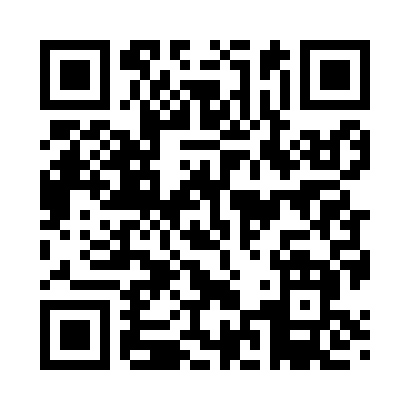 Prayer times for Averill, Minnesota, USAWed 1 May 2024 - Fri 31 May 2024High Latitude Method: Angle Based RulePrayer Calculation Method: Islamic Society of North AmericaAsar Calculation Method: ShafiPrayer times provided by https://www.salahtimes.comDateDayFajrSunriseDhuhrAsrMaghribIsha1Wed4:306:101:235:228:3710:182Thu4:286:081:235:228:3910:203Fri4:266:071:235:238:4010:224Sat4:236:051:235:238:4110:245Sun4:216:041:235:248:4310:266Mon4:196:021:235:248:4410:287Tue4:176:011:235:258:4510:308Wed4:155:591:235:258:4710:329Thu4:135:581:235:268:4810:3410Fri4:115:561:235:268:4910:3611Sat4:095:551:235:278:5110:3812Sun4:075:541:235:278:5210:3913Mon4:055:531:235:278:5310:4114Tue4:035:511:235:288:5410:4315Wed4:015:501:235:288:5610:4516Thu3:595:491:235:298:5710:4717Fri3:575:481:235:298:5810:4918Sat3:555:471:235:308:5910:5119Sun3:535:461:235:309:0010:5320Mon3:515:451:235:319:0210:5521Tue3:505:441:235:319:0310:5722Wed3:485:431:235:319:0410:5923Thu3:465:421:235:329:0511:0124Fri3:455:411:235:329:0611:0325Sat3:435:401:235:339:0711:0426Sun3:415:391:235:339:0811:0627Mon3:405:381:235:349:0911:0828Tue3:395:371:245:349:1011:1029Wed3:375:371:245:349:1111:1130Thu3:365:361:245:359:1211:1331Fri3:345:351:245:359:1311:14